Trigonometry Part 2 – Trig. IdentitiesPRACTICE TEST REVIEWMultiple Choice Section:1.  Simplify:  a.  		b.  		c.  		d.  2.  Solve:  a.  0			b.   , 		c.  		d.  3.  Simplify:  a.  			b.  		c.  			d.  4.  Which of the following is equivalent to   ?a.  		b.  		c.  		d.  5.  Simplify:  a.  		b.  			c.  			d.  6.  Simplify:  a.  		b.  		c.  		d.  7.  Which of the following is equivalent to   ?a.  		b.  		c.  		d.  8.  Simplify:  a.  			b.  		c.  		d.  9.  Which of the following is equivalent to   ?a.  		b.  		c.  		d.  10.  Which of the following is equivalent to   ?a.  		b.  		c.  		d.  11.  Which of the following is equivalent to   ?a.  			b.  		c.  		d.  12.  Determine an expression for  such that    is an identity.a.  			b.  		c.  			d.  13.  How many solutions does    have over the interval   ?a.  2			b.  3			c.  4			d.  614.  Solve for  , where  :  .  Answer to the nearest hundredth.a.  1.23, 5.05		b.  1.91, 4.37		c.  3.48, 5.94		d.  1.05, 1.91, 4.37, 5.2315.  If    and   , determine an expression for  .a.  		b.  		c.  		d.  16.  Simplify:  a.  			b.  		c.  		d.  17.  Simplify:  a.  		b.  		c.  		d.  Written Section:1.  Prove the following identity:  2.  Prove the following identity:  3.  Solve for , where  :  .  If exact answers are possible, provide a diagram(s).  If exact answers are not possible, round your answers to the nearest hundredth.4.  Prove the following identity:  5.  Solve for , where  :  .  If exact answers are possible, provide a diagram(s).  If exact answers are not possible, round your answers to the nearest hundredth.6.  Solve for , where  :  .  If exact answers are possible, provide a diagram(s).  If exact answers are not possible, round your answers to the nearest hundredth.Answers:Multiple Choice:1.  c	2.  b	3.  a	4.  a	5.  b	6.  a	7.  a	8.  c	9.  d	10.  d	11.  d	12.  a	13.  d	14.  b	15.  d	16.  b	17.  bWritten:1. 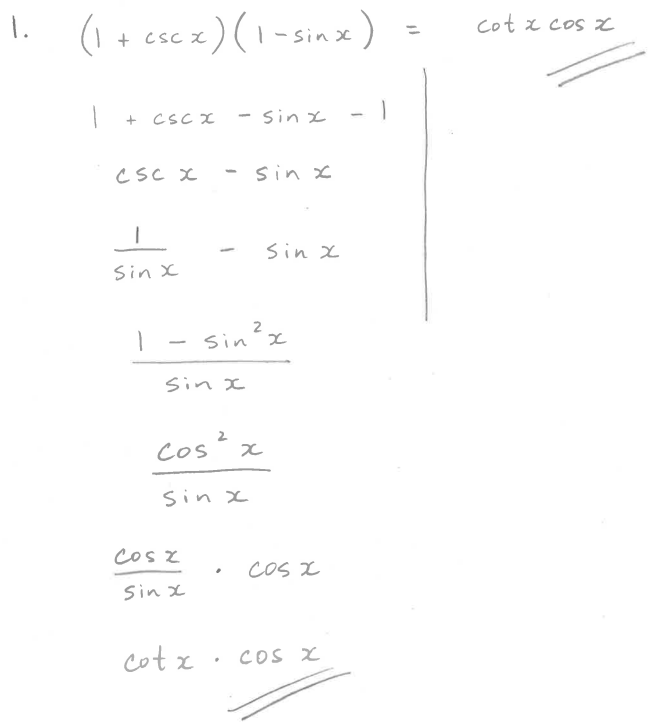 2.  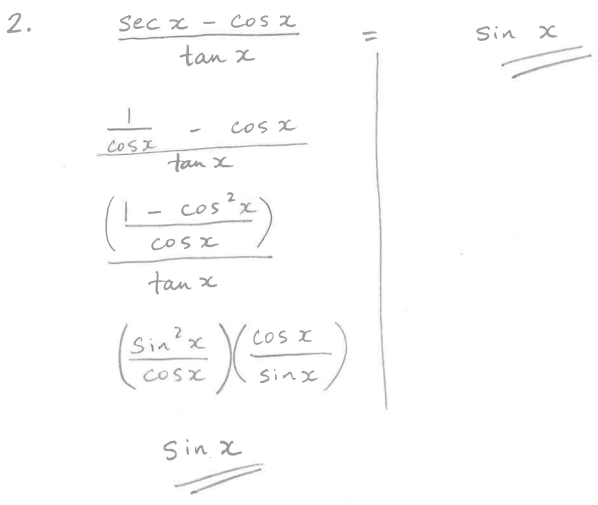 3.  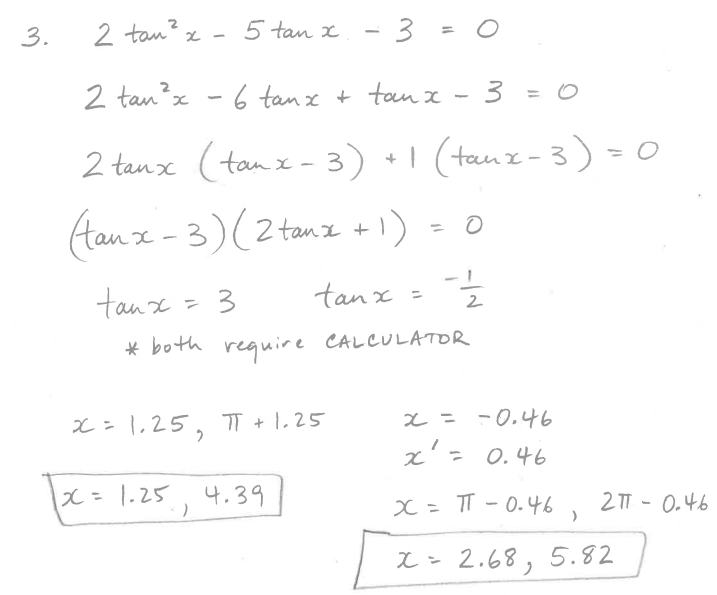 4. 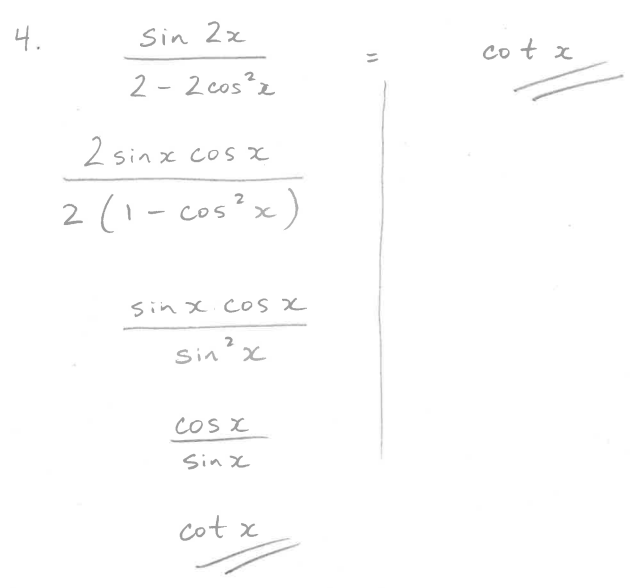 5.  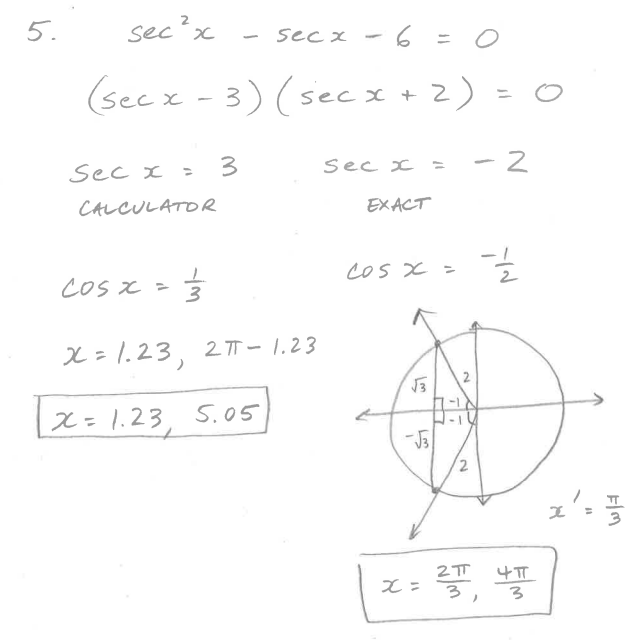 6. 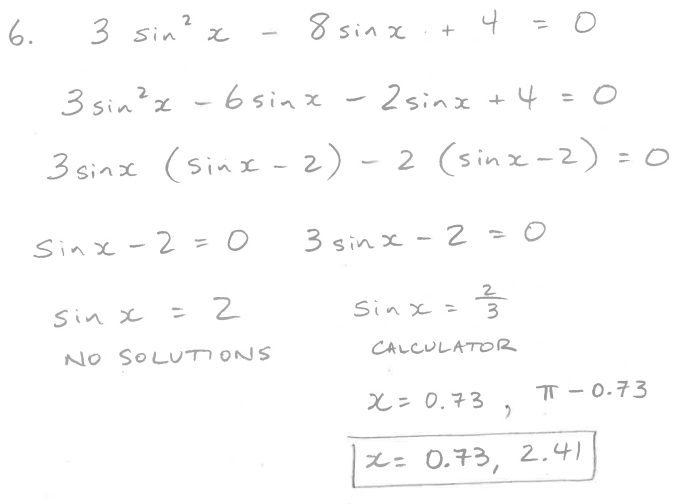 